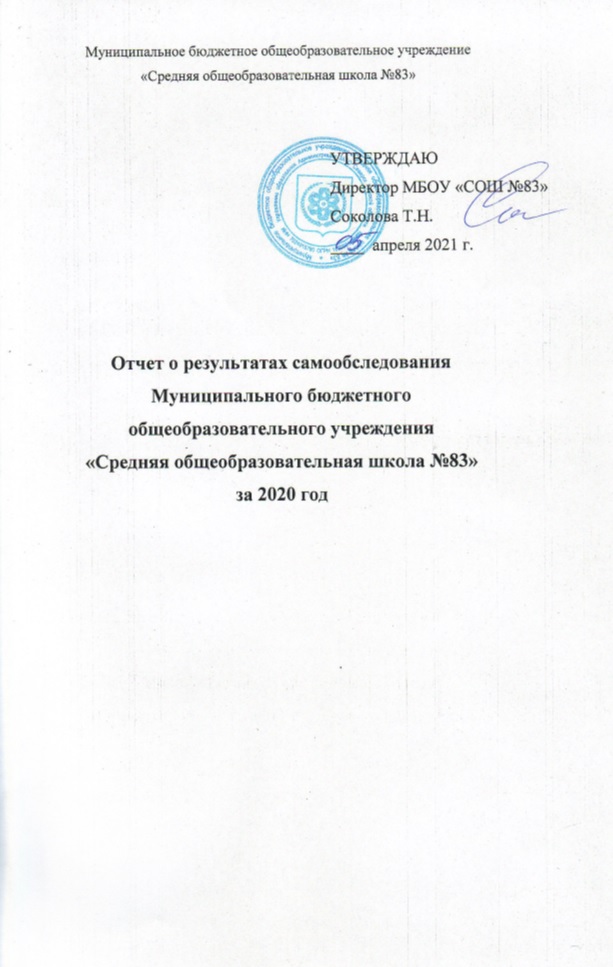 Комиссия для проведения самообследования по итогам 2020 года: Карпухина А.А., заместитель директора по ВРКромина Е.В., специалист по кадрам.Майстрова Ю.В., заместитель директора по АХРМанакина И.В., заместитель директора по УВРНедушкина Л.С., заместитель директора по УВРСалопова С.В., заместитель директора по УВРСальникова И.А., заместитель директора по МРСоколова Т.Н., директор МБОУ «СОШ №83»Сурикова М.В., библиотекарьУскова Е.М., заместитель директора по ИРОтчет рассмотрен на заседании Педагогического совета Муниципального бюджетного общеобразовательного учреждения «Средняя общеобразовательная школа №83» « 25 » марта 2021 г., протокол заседания №2СОДЕРЖАНИЕ:Общие сведения об образовательной организацииМБОУ «СОШ № 83» расположена в городе Северск ЗАТО Северск. Большинство семей обучающихся проживают в домах типовой застройки: 64% − рядом со школой, 36% − в других микрорайонах и г.Томске.Основным видом деятельности МБОУ «СОШ №83» является реализация общеобразовательных программ начального общего, основного общего и среднего общего образования. Также Школа реализует образовательные программы дополнительного образования детей и взрослых.Аналитическая частьСистема управления организациейУправленческая система работы с педагогическим коллективом  МБОУ «СОШ № 83» осуществляется в соответствии с законодательством Российской Федерации и Уставом Учреждения на основе сочетания принципов единоначалия и коллегиальности. Органами управления МБОУ «СОШ № 83»  являются общее собрание работников, Управляющий  совет, Педагогический совет, совещание при директоре, методический совет. В учреждении создана первичная профсоюзная организация.В процессе инновационной деятельности в МБОУ «СОШ № 83» создана и реализуется проектная система управления, которая сочетается с элементами структурно-функциональной модели. Инструментом проектного управления для нас является Программа развития школы «Школа как пространство, формирующее готовность ученика к эффективному поведению на рынке труда», цель которой - обеспечение эффективного устойчивого развития единой образовательной среды школы, способствующей всестороннему развитию личности ученика на основе формирования ключевых компетентностей обучающихся путѐм обновления содержания образования, расширение образовательного пространства, формирующего готовность учащегося к эффективному поведению на рынке труда.В  рамках модели организовано внутрисетевое взаимодействие всех систем, обеспечивающее оперативный обмен информацией и доступ к локальной документации. Модель управления МБОУ «СОШ № 83» является эффективной, обеспечивает стабильное функционирование и развитие учреждения за счет реализации принципа государственно-общественного характера управления образованием, учета мнения трудового коллектива при принятии основных управленческих решений. В учреждении создана система управления образовательной, научно-методической и административно-хозяйственной деятельностью, позволяющая качественно выполнять муниципальное задание по предоставлению общего и  дополнительного образования обучающимся. 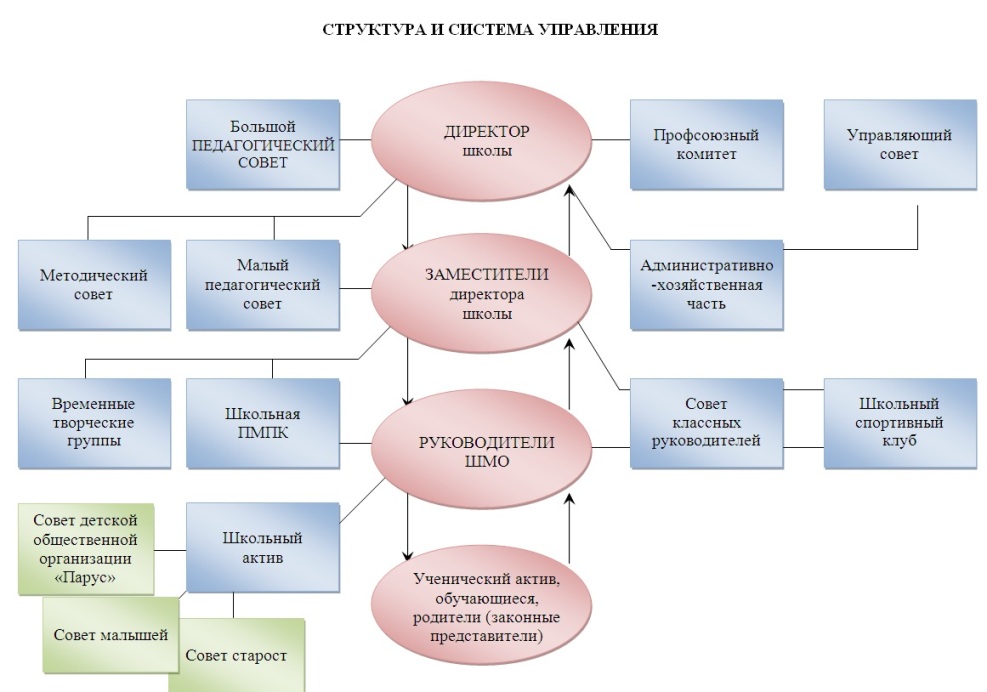 Оценка образовательной деятельностиОбразовательная деятельность в Школе организуется в соответствии с Федеральным законом от 29.12.2012 № 273-ФЗ «Об образовании в Российской Федерации», ФГОС начального общего, основного общего и среднего общего образования, СП 2.4.3648-20 «Санитарно-эпидемиологические требования к организациям воспитания и обучения, отдыха и оздоровления детей и молодежи», СанПиН 1.2.3685-21 «Гигиенические нормативы и требования к обеспечению безопасности и (или) безвредности для человека факторов среды обитания», нормативными правовыми актами, которые регулируют деятельность образовательных организаций, основными образовательными программами, адаптированными основными образовательными программами. Учебный план 1–4-х классов ориентирован на 4-летний нормативный срок освоения основной образовательной программы начального общего образования и адаптированной основной образовательной программы начального общего образования (реализация ФГОС НОО, ФГОС НОО ОВЗ), 5–9-х классов – на 5-летний нормативный срок освоения основной образовательной программы основного общего образования и адаптированной основной образовательной программы начального общего образования (реализация ФГОС ООО), 10–11-х классов – на 2-летний нормативный срок освоения образовательной программы среднего общего образования (реализация ФГОС СОО).Он состоит из двух частей: обязательной части и части, формируемой участниками образовательного процесса, включающей внеурочную деятельность. Освоение ОП подразумевает очное и дистанционное обучение.В 2020 году в результате введения ограничительных мер в связи с распространением коронавирусной инфекции часть образовательных программ в 2019/2020 и в 2020/2021 учебных годах пришлось реализовывать с применением электронного обучения и дистанционных образовательных технологий. Для этого использовались следующие федеральные и региональные информационные ресурсы: Сетевой город, Учу.ру, РЭШ, ШЦП,Я Класс, Яндекс Учебник, WhatsApp, ZOOM, ИнфоУрок.Результаты педагогического анализа, проведенного по итогам освоения образовательных программ в дистанционном режиме, свидетельствуют об удовлетворительной образовательной деятельности в период дистанционного обучения. Воспитательная работаВоспитательные задачи на 2020 учебный год ставились с учётом требований ФГОС, отличительной чертой которых является ориентация системы образования на новые образовательные результаты, связанные с понимаем развития личности как цели и смысла образования, и формирование социальных и личностных компетенций в целостном процессе обучения и воспитания в школе в результате компетентностного и деятельностного подхода в реализации УВП. Приоритетные направления воспитательной работы школы:поддержание, укрепление и формирование традиций школы;развитие системы соуправления школой;гражданско-патриотическое; духовно - нравственное; спортивно-оздоровительное; экологическое воспитание; работа с родителями. В 2020  году воспитательная работа в школе была насыщенна разнообразными мероприятиями, которые были направлены на обеспечение принятия учащимися гуманистических, демократических и традиционных ценностей. Из-за ограничительных мер воспитательные мероприятия проходили:для каждого класса индивидуально в очном формате (праздник «Посвящение в Первоклассники», конкурс «Рыцарский турнир»; квест-игра «По безопасной дороге» и др.)для параллели в дистанционном формате (конкурс стихотворений «Наша армия родная», праздник «Здравствуй, зимушка-зима», акция «Голубь Мира», праздник «Последний звонок»).  В год 75-летия Победы советского народа советского народа в ВОВ        огромное внимание уделялось военно-патриотическому воспитанию обучающихся. В течение учебного года классные руководители, воспитатели ГПД, библиотекарь и руководитель музея проводили для обучающихся тематические часы, посвященные событиям, ставшим основой государственных праздников и памятных дат для России (День России, День Государственного флага России, День народного единства, День Конституции России, День Защитников Отечества, День Победы).Деятельность работы школьного музея за отчетный период велась в соответствии с концепцией музея и планом работы на 2020 учебный год с учетом сложившейся эпидемиологической обстановки. Создание здоровьесозидающей образовательной среды в МБОУ «СОШ № 83» способствовало формированию здорового образа жизни. Проводились мероприятия по здоровьесбережению обучающихся и физкультурно-оздоровительные мероприятия (соревнования «Папа, мама, я – дружная семья», «Сильные ловкие, смелые», викторина «Правильное питание», акция «Чистый берег»).Работа по профилактике правонарушенийВ 2019 – 2020 учебном году состояло на разных видах учета: - в ОДН ОУУП и ПДН – 1человек;- на ВШУ – 1 человек. «Группа риска» -  23 обучающихся.
Количество обучающихся, состоящих на учёте( в динамике за три года)Таким образом, на конец 2020 года на учёте состояло 2 обучающихся (0,27 % от общего количества обучающихся в школе).В 2018- 2019 учебном году на учете в органах системы профилактики стояла 1 семья. В 2020 году семей состоящих на учёте в органах системы профилактики ЗАТО Северск не было.    	С целью социальной реабилитации участников конфликтных ситуаций на основе принципов восстановительного правосудия с февраля 2019 года в школе действует Школьная служба примирения. Разработано положение о ШСП, план работы, проводятся заседания по мере необходимости.	Таким образом, можно отметить положительную динамику  в 2020 году как по обучающимся так и по семьям стоящих на различного вида учетах в органах системы профилактики ЗАТО Северск и МБОУ «СОШ № 83».Дополнительное образованиеДополнительное образование в нашей школе ведётся по программам следующей направленности: техническая, художественная, спортивная, естественнонаучная. Занятия ведутся по 26 программам.Охват обучающихся программами дополнительного образования на базе Учреждения, размещёнными в Навигаторе на портале ПФДО составляет:618 уч-ся – 84,6% (посещают 1 или 2 объединения – с  повторами)485 уч-ся – 66,4 % (посещают только одно объединение - без повторов)Реестр значимых программ – 11В рамках развития дополнительного образования в 2020 году школа приняла участие и стала победителем открытого конкурсного отбора на предоставление грантов из федерального бюджета в форме субсидий юридическим лицам в рамках реализации мероприятия «Создание и поддержка функционирования организаций дополнительного образования детей и (или) детских объединений на базе школ для углубленного изучения математики и информатики» в рамках федерального проекта «Кадры для цифровой экономики» национальной программы «Цифровая экономика» государственной программы РФ «Развитие образования».В процессе реализации гранта педагогами школы разработано и реализуется 9 программ дополнительного образования: «Графический дизайн», «WEB-дизайн», «Обработка и визуализация числовых данных», «Робототехника», «3D-моделирование и  прототипирование»,  «Инженерная графика», «Математика и математическое моделирование», «Моделирование прикладных математических задач», «Экономическая азбука». Данные занятия обеспечивают социальную адаптацию учащихся к нынешним социально-экономическим условиям, имеют профориентационную направленность. Реестр общеразвивающих программ – 15Незаменимым средством формирования духовного мира детей является искусство: литература, музыка, народное творчество, живопись. Оно пробуждает у детей школьного возраста эмоционально-творческое начало. Вокальное пение, сочинение стихов, рассказов, театральные постановки становятся средством художественного развития, индивидуального и коллективного творчества, самовыражения детей. Работая, с обучающимися по программам: «Созвучие», «Сюрприз», «Модница», «Самоделкин», «Сочинение: законы и секреты мастерства» и другим, педагоги дополнительного образования на своих занятиях развивали эстетический вкус, любознательность, фантазию и воображение.  Во второй половине 2019/2020 учебного года и в первой половине 2020/2021 учебного года пришлось ввести дистанционные занятия по программам дополнительного образования. Учет родительского мнения показал следующее:Инновационная деятельностьСущность инновационного потенциала коллектива МБОУ «СОШ № 83» заключается в его способности к саморазвитию и реализации инновационных идей, проектов и технологий, тематика и направленность которых продиктована изменениями. В 2020 году, как ресурсно-внедренческий центр инноваций, школа продолжила реализацию сетевого инновационного проекта «Создание объединения дополнительного образования «Лаборатория цифровых компетенций».С 2020 года школа вошла в сетевой муниципальный проект «Северская инженерная школа». С 2017 года по настоящее время школа является Региональной стажировочной площадкой Томской области. Данный статус позволяет нам активно тиражировать и масштабировать свой инновационный опыт. В 2020 году проведен Открытый обучающий семинар «Профессиональная компетентность педагога в сфере цифровых технологий в общем и дополнительном образовании» для педагогов г. Томска и ЗАТО Северск. Опыт педагогов обобщен в Сборнике программ "Лаборатории цифровых компетенций" – 2020 год.Инновационные проекты, реализуемые  в школе, дают свои результаты. Можно отметить высокие достижения обучающихся в конкурсах и соревнованиях. В 2020 году обучающиеся стали победителями V Чемпионата Томской области «Абилимпикс-2020», Международного чемпионата RoboCup Азиатско-Тихоокеанского региона, XII Всероссийского технологического фестиваля «РобоФест-2020». Школа имеет и высокую внешнюю оценку результатов своей инновационной деятельности, являясь в 2020 году победителем различных конкурсов:Открытого конкурса на предоставление грантов из федерального бюджета на реализацию мероприятия «Создание и поддержка функционирования организаций дополнительного образования детей и (или) детских объединений на базе школ для углубленного изучения математики и информатики»  в рамках федерального проекта «Кадры для цифровой экономики»;конкурса лидерских практик в области профориентационной и образовательной деятельности в городах присутствия Госкорпорации «Росатом».Организация учебного процессаУчебный год состоит из четырех четвертей. 2020 включал в себя: III, IV четверти - 2019-2020 учебного года и I, II четверти - 2020-2021 учебного года. Продолжительность учебной недели составляет 5 рабочих дней.Учебные занятия организуются в одну смену. Занятия дополнительного образования: внеурочные курсы, кружки, секции, гпд, обязательные индивидуальные и групповые занятия, элективные курсы и т.п. организуются в другую для обучающихся смену с предусмотренным перерывом на обед, но не ранее чем через час после основных занятий, кроме ГПД, для которых начало рабочего времени является окончание основных занятий обучающихся. В МБОУ «СОШ №83» на конец 2019-2020 учебного года 31 класс, на  начало 2020-2021 учебного года 32 класса.По результатам проверок надзорных органов по выполнению санитарно-гигиенических требований и безопасности учебного процесса, нарушений не было выявлено.В связи с введением ограничительных мероприятий были дважды изменены сроки каникул:  весенние каникулы 2019-2020 учебного года продлены на 1 неделю, осенние каникулы  2020-2021 учебного года продлены на 1 неделю, что за 2020 год составило 130 каникулярных дней. В связи с чем была проведена корректировка рабочих программ в части календарно-тематического планирования. Организация учебного процесса регламентируется режимом занятий, учебным планом, календарным учебным графиком, расписанием занятий, локальными нормативными актами МБОУ «СОШ №83».В условиях распространения новой коронавирусной инфекции (COVID-19) режим работы МБОУ «СОШ №83» в новом 2020-2021учебном году приведен в соответствие с Санитарно-эпидемиологическими правилами СП 3.1/2.4.3598-20 «Санитарно-эпидемиологические требования к устройству, содержанию и организации работы образовательных организаций и других объектов социальной инфраструктуры для детей и молодежи в условиях распространения новой коронавирусной инфекции (COVID-19)», утвержденными постановлением Главного государственного санитарного врача Российской Федерации от 30.06.2020 № 16. Разработан график со смещением по времени входа учеников через три входа в учреждение;Подготовлено расписание со смещенным началом урока и каскадное расписание звонков, чтобы минимизировать контакты учеников;Закреплены классы за кабинетами;Составлен и утвержден график уборки, проветривания кабинетов и рекреаций;Подготовлено расписание работы столовой и приема пищи с учетом дистанцированной рассадки классов;На сайте МБОУ «СОШ №83» размещена необходимая информацию об антикоронавирусных мерах;Закуплены бесконтактные термометры, рециркуляторы передвижные, средства и устройства для антисептической обработки рук, маски многоразового использования, маски медицинские, перчатки. (Информация с официального сайта МБОУ «СОШ №83» http://seversk-school83.tom.ru)В связи с организацией дистанционного обучения в 2020 году, чтобы минимизировать сложности данного периода для родителей и обеспечить полноценный доступ учеников к дистанционному обучению, администрация МБОУ «СОШ №83», выяснила степень удовлетворенности родителей и учеников дистанционным обучением, школа организовала анкетирование, которое показало - 81% родителей ( законных представителей) удовлетворены уровнем организации дистанционного обучения в школе.IV. Содержание  качества подготовки обучающихсяУспеваемость за последние три учебных года стабильно росла:Количество классов, которые изучают второй иностранный язык (немецкий)ВПРВ сентябре-октябре 2020 года ВПР проводились в целях:-  осуществления  входного мониторинга качества образования, в том числе мониторинга уровня подготовки обучающихся в соответствии с федеральными государственными образовательным стандартами начального общего и основного общего образования; совершенствования преподавания учебных предметов и повышения качестваобразования в образовательных организациях; корректировки образовательного процесса по учебным  предметам на2020-2021 учебный год. Результаты представлены в таблице:Результаты ВПР МБОУ «СОШ №83»в 5х классах по русскому языку и математике, 6х классах по русскому языку выше показателей промежуточной аттестации, в остальных классах на уровне промежуточной аттестации. Результаты по обществознанию в 7х,8х классах, по биологии в7х, 8х классах ниже промежуточной аттестации за год. Таким образом, ВПР позволили осуществить диагностику достижения предметных и метапредметных результатов, в т.ч. уровня сформированности универсальных учебных действий (УУД) и овладения межпредметными понятиями, а также оценку личностных результатов обучения.Результаты ВПР используются  образовательной  организацией для дальнейшего совершенствования методики преподавания соответствующего предмета в школе.  Исходя из результатов  анализа учителями предметниками составлен план корректирующих мероприятий по ликвидации пробелов в знаниях учащихся, проведена корректировка рабочих программВ 2020 году ОГЭ, ЕГЭ и ГВЭ отменили как форму аттестации для всех учеников на основании постановления Правительства от 10.06.2020 № 842. ЕГЭ сдавали только выпускники, которые планировали поступать в высшие учебные заведения. Школа выдавала аттестаты по результатам промежуточной аттестации, которую провели на основании рекомендаций Министерства просвещения и регионального министерства образования с учетом текущей ситуации: годовые оценки выставили по итогам трех прошедших четвертей. Оценки за 4-ю дистанционную четверть не отразились на итоговых баллах учеников. Результаты ЕГЭ по  математике профиль, истории, физике, обществознанию  на уровне муниципалитета, по русскому языку, английскому языку выше уровня муниципалитета. Высокобальники (90-100 баллов) - 6 человек:Дементьева Ю. – 100б – русский языкМузыка С. – 94б – русский языкХарисова С. -  91б – русский языкКрасюк А. – 94б -  русский языкСтариков И. – 91б – русский языкЮрин А. – 91б – русский языкЗначительным достижением является то, что в 2019 – 2020 учебном году выпускница 11 класса получила 100 баллов на ЕГЭ по русскому языку, 7 выпускников получили  медали.Качество участие обучающихся в образовательных событияхВыявление, поддержка и психолого-педагогическое сопровождение одаренных детей является одним из важных направлений образовательной деятельности МБОУ «СОШ № 83». В школе реализуется Программа «Одаренные дети», цель которой - выявление, обучение, воспитание и поддержка одарённых детей, повышение социального статуса творческой личности.Пространством всестороннего развития и независимой оценки качества знаний обучающихся по предметам является Всероссийская олимпиада школьников. Анализ данных показывает повышение результативности участия в муниципальном и региональном этапах Всероссийской олимпиады школьников за последние 3 года. На муниципальном уровне количество победителей и призёров увеличилось на 30%. На региональном уровне количество участников – 6 человек -   в 2020-2021 г. превысило показатели предыдущих двух лет; количество призеров регионального этапа увеличилось на 50%: с 2 до 4.Муниципальный этап ВсОШ			           Региональный этап ВсОШДля решения проблемы развития одаренности обучающихся в школе созданы благоприятные условия для развития учащихся через оптимальную организацию взаимодействия основного, дополнительного образования и внеурочной       деятельности.          За 2020г. можно отметить следующие значительные достижения школьников:В рамках дополнительного образования в школе ведется активная проектно-исследовательская деятельность. Обучающиеся школы ежегодно становятся призерами и победителями системного мероприятия Всероссийского проекта “Школы Проектов РОСАТОМ”, проводимой в г. Железногорске (Красноярский край).            По результатам конкурсов и проектов программы «Интеллектуально-творческий потенциал России – 2018» Президиумом Малой академии наук "Интеллект будущего» информация об учащихся школы включена в сборник «Ими гордится Россия».          Считаем, что работа школы по сопровождению одаренных детей содействует укреплению положительного имиджа МБОУ «СОШ № 83» среди образовательных учреждений.Востребованность выпускниковУстройство выпускников  9х классов 2020г.              Устройство выпускников  11 классов 2020г.VI. Функционирование ВСОКО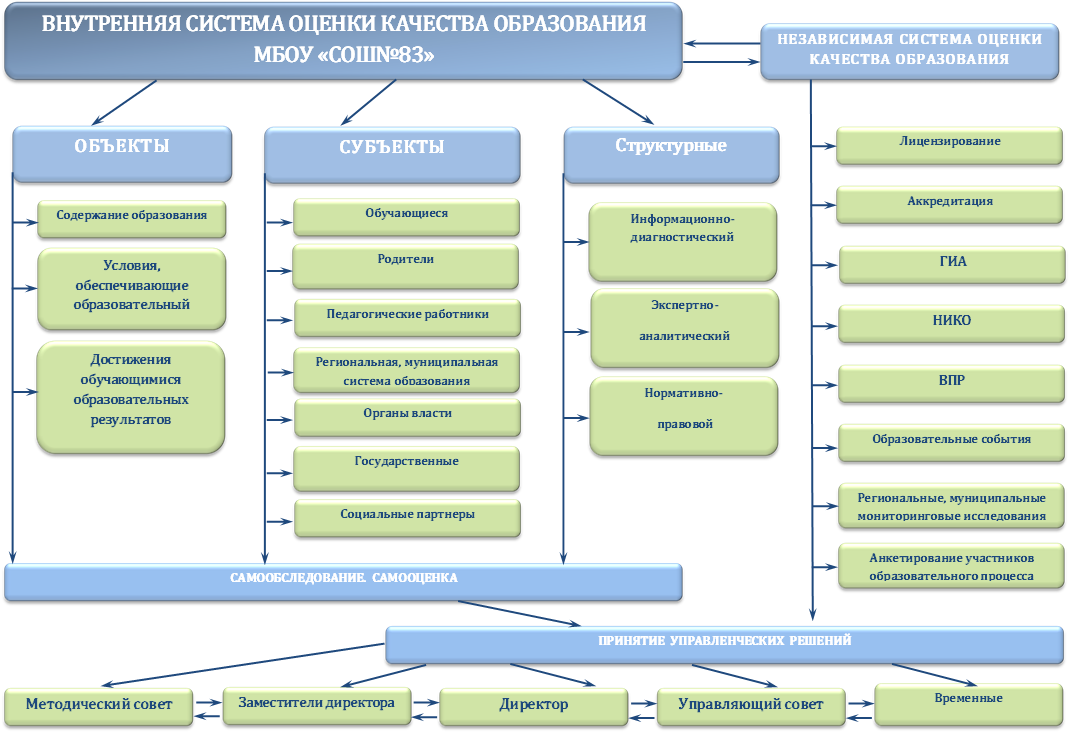  Система внутришкольной оценки качества образования включает:Мониторинг выполнения требований образовательных программ по предмету (не реже 1р/четверть).Систематический контроль за качеством преподавания учебных дисциплин.Поэтапный контроль процесса усвоения знаний обучающимися, уровня развития, владения методами самостоятельного приобретения знаний (не реже 1р/четверть).Оказание помощи учителям в учебно-воспитательной работе и совершенствование ими своего педагогического мастерства (наставничество, работа ШМО). Изучение и обобщение опыта работы учителей. Оказание помощи в подготовке материалов к аттестации педагогических работников.Анализ достижений в обучении и воспитании для прогнозирования перспектив развития школы (1р/четверть).Корректировка управленческой и педагогической деятельности.VII.  Кадровое обеспечениеВсего сотрудников на конец 2020 года – 88 человек, из них 5 человек совместители.МБОУ «СОШ  № 83»  полностью укомплектована кадрами. Средний возраст педагогов  школы составляет 50 лет.  В 2020г. в школу была принята, выпускница ТГПУ,  молодой специалист – учитель–логопед. В учреждении выстроена эффективная система наставничества, что способствовало закреплению в последние годы 5 молодых специалистов.  Школа нацелена на постоянное  привлечение молодых кадров, поэтому на целевое обучение в ТГПУ (на факультет Начальной школы) в 2020 году направлены 2 выпускницы. Инструментом измерения качественного уровня педагогических кадров традиционно выступают процедуры аттестации. В школе были созданы необходимые условия для проведения аттестации: определены сроки прохождения, проведены консультации, мероприятия по плану ВШК, изучены все основные информационные материалы, необходимые аттестуемым педагогам во время прохождения аттестации.Аттестация способствовала росту профессионального мастерства педагогов и положительно сказалась на результатах их труда.Аттестовано 100% педагогов от числа подавших заявление на аттестацию.Уровень квалификации педагогических работниковКурсовая переподготовкаПовышение квалификации педагогических работников осуществляется на основе перспективного плана курсовой подготовки с учётом запросов педагогов, результатов их педагогической деятельности, с учётом целей и задач, стоящих перед образовательным учреждением.Курсовая переподготовка в 2019-2020 учебном году  тематически была связана с реализацией ФГОС ООО и  СОО, новой системой оценивания образовательных результатов, включением в образовательный процесс дистанционных образовательных технологий, профессиональными компетенциями педагогов в сфере цифровых технологий (очное участие).Доля педагогов, повысивших уровень квалификацииПедагоги, прошедшие курсовую подготовку, активно используют полученные умения и навыки в своей образовательной практике.Коллектив школы готов к решению актуальных задач в условиях изменений, происходящих в обществе. Эта готовность обеспечивается оценкой профессиональных компетенций педагогов (аттестация, участие в профессиональных конкурсах),  непрерывным профессиональным развитием (курсы повышения квалификации, самообразование), вовлечением педагогов в инновационные процессы.В период дистанционного обучения все педагоги МБОУ «СОШ №83» успешно освоили онлайн-сервисы, применяли цифровые образовательные ресурсы, вели электронные формы документации. С сентября 2020 года Школа полностью перешла на электронный журнал  в системе "Сетевой Город. Образование".VIII.  Материально-техническое обеспечениеМатериально-техническое оснащение образовательного процесса для реализации образовательных программ с применением дистанционных образовательных технологий в целом удовлетворительное: 100% педагогов имеют ноутбуки или стационарные компьютеры, все они имеют доступ к Интернету. В большинстве случаях скорость  для выполнения необходимых задач в рамках образовательной деятельности достаточная.Материально-технические условия позволяют реализовывать основную образовательную программу НОО, ООО и СОО и обеспечивают: 1) возможность достижения обучающимися установленных ФГОС требований к результатам освоения основной образовательной программы начального общего образования и основного общего образования, а также ФГОС основного и среднего общего образования; 2) соблюдение:-санитарно-гигиенических норм образовательной деятельности (требования к водоснабжению, канализации, освещению, воздушно-тепловому режиму);-санитарно-бытовых условий (имеются гардеробы для обучающихся и санузлы);3) возможность для беспрепятственного доступа обучающихся с ограниченными возможностями здоровья к объектам инфраструктуры образовательного учреждения. Материально-техническая база соответствует действующим санитарным и противопожарным нормам, требованиям электробезопасности, нормам охраны труда работников организаций, осуществляющих образовательную деятельность, нормам, предъявляемым к территории и зданию.Школа расположена в трехэтажном здании 1980 года постройки с подвалом. Территория МБОУ «СОШ №83» огорожена по периметру. По всей площади посажены деревья и кустарники. Материально-техническая база находится в удовлетворительном состоянии и включает в себя 39 учебных кабинетов, оснащенных учебной мебелью и оборудованием, учительскую, приспособленные спортивный и гимнастический зал с раздевалками, музей, библиотека, актовый зал. Имеется столовая, в которой дети получают горячее питание.Особое внимание в 2020 году уделялось обеспечению безопасности функционирования учреждения, в рамках которой была произведена модернизация системы видеонаблюдения, установка электромагнитных замков на двери эвакуационных выходов.В рамках противодействия распространению новой коронавирусной инфекции (COVID-19) были приобретены рециркуляторы, термометры, дозаторы и автоматические диспенсеры антисептика.Привлеченные средства способствовали укреплению материально-технической базы. В рамках реализации федерального гранта был выполнен ремонт двух кабинетов с оснащением мебелью, приобретены 2 мобильных класса (28 ноутбуков), 2 принтера 3D, электронный конструктор.В 2020 году было приобретено спортивное снаряжение (волейбольные и баскетбольные мячи, маты и табло), произведен ремонт иллюминации на фасаде.За счет собственных средств выполнены текущие ремонты в 3 кабинетах.В год 75-летия Победы в великой отечественной войне было приобретено 38 комплектов формы Юнармия (куртка, брюки, берцы). Вместе с тем, проблема с кровлей по северной и восточной стороне здания не решена. В 2013-2014гг. были проведены выборочные текущий и капитальный ремонты кровли, которые не решили проблему. Электрические сети здания не рассчитаны на существующие нагрузки и требуется их капитальный ремонт.Необходим частичный ремонт учебных кабинетов (8 кабинетов и 4 кабинета с лабораторией). В 50% учебных кабинетов необходима замена линолеума.IX.  Учебно-методическое и библиотечно-информационного обеспеченияОбеспеченность учебной литературой учебных предметов федерального компонента учебного плана образовательного учреждения составляет:Фонд библиотеки соответствует требованиям ФГОС, учебники фонда входят в федеральный перечень, утвержденный приказом Минпросвещения России от 20.05.2020 № 254.Библиотечный учебный и учебно-методический фонд составляет 11479 и 2012 экземпляров соответственно. Дополнительный фонд литературы – 6100. Все учебники соответствуют федеральному перечню.Библиотечно-информационное обеспечение МБОЙ «СОШ №83» представлено библиотекой и читальным залом, которые кроме бумажных изданий имеют  медиатеку, бесперебойный выход в Интернет, копировальную технику и сканер.ПОКАЗАТЕЛИДЕЯТЕЛЬНОСТИ ОБЩЕОБРАЗОВАТЕЛЬНОЙ ОРГАНИЗАЦИИ,ПОДЛЕЖАЩЕЙ САМООБСЛЕДОВАНИЮНа основании данных  таблицы можно сделать следующие выводы: выросла общая численность обучающихся школы. В 2020 году в  параллели  1-х классов открыто четыре класса, тогда как обычно – три. Увеличилась численность учащихся по образовательной программе среднего общего образования – было открыто два 10-ых класса. За последние три года видна положительная динамика качества обучения. Проследить динамику результатов ГИА 9х классов не представляется возможным, т.к. в 2020 году она не проводилась.  Положительным моментом явилось увеличение, в сравнении с предыдущим учебным годом,  количества обучающихся, получивших аттестаты об основном и среднем общем образовании с отличием. И, хотя численность учащихся, принявших участие в различных олимпиадах, смотрах, конкурсах немного уменьшилась из-за внешних ограничений, однако выросли качественные результаты этого участия. Данный опыт положительно сказался на повышении информационной грамотности всех участников образовательного процесса. Педагоги освоили новые образовательные платформы  для проведения он-лайн занятий. Как положительный результат отметим рост уровня квалификации педагогических работников. Это подтверждают результаты ГИА  и увеличение  количества педагогов с высшей категорией. Несколько лет подряд  на уровне 10 % держится показатель численности педагогических работников в общей численности педагогических работников, педагогический стаж работы которых составляет до 5 лет. В приоритете администрации школы – «омоложение» коллектива. Поэтому второй год направляет на целевое обучение в ТГПУ своих выпускников. Действующие педагоги регулярно проходят курсы повышения квалификации. Особенностью 2020 года стало то, что они прошли для большинства работников в дистанционном режиме.Инфраструктура ОО за последние годы существенно не меняется. В 2020 году школа полностью перешла на электронный журнал, что освободило педагогов от части «бумажной» работы. Дистанционное обучение, электронный документооборот требует соответствующего материально-технического обеспечения. За счет средств выигранного федерального гранта и привлеченных средств закуплено современное оборудование, выполнен ремонт 2 кабинетов.По результатам НОКО в 2020 году школа вошла в ТОП-35 лучших образовательных учреждений Томской области и в ТОП-5 лучших образовательных учреждений ЗАТО Северск.Наименование  образовательной организацииМуниципальное бюджетное общеобразовательное учреждение «Средняя общеобразовательная школа № 83»
(МБОУ «СОШ № 83»)РуководительСоколова Татьяна НиколаевнаАдрес организации636037, Томская область, г.Северск, ул. Калинина, 72Телефон, факс8(3823) 56-03-03Адрес электронной почтыschool83s@yandex.ruУчредительУправление образования Администрации ЗАТО СеверскДата создания1981Лицензияот 11.01.1212 №536 серия А №00008052017-20182018-20192019-2020Качественная успеваемость53%56%61%Абсолютная успеваемость99%100%100%ПРЕДМЕТпараллельпараллельпараллельпараллельпараллельпараллельпараллельпараллельПРЕДМЕТ55667788ПРЕДМЕТАбсУсКачУсАбсУсКачУсАбсУсКачУсАбсУсКачУсБиология902768129422География1006910053История9354933610081Математика10079863293378324Обществознание91339313Окружающий мир10083Русский язык9760947288339140Физика9650Английский язык6437АбсУс – Абсолютная успеваемостьКачУс – Качественная успеваемостьТип мероприятияУровеньНаименование мероприятияРезультативностьОлимпиадыОлимпиадыОлимпиадыОлимпиадыОлимпиада Международныйпроект intolimp.org «Информатика2 призераОлимпиада МеждународныйIX Международная олимпиада ЗНАНИО (математика)1 местоОлимпиада Международный16 международная олимпиада по основам наук в РФ (математика)1 местоОлимпиада МеждународныйОлимпиада по ИЗО(7-8 класс)Диплом победителяОлимпиада Всероссийский«САММАТ»12 участников; 2 победителяОлимпиада Всероссийский«Олимпиада НТИ»3 победителя 1-го тура; выход во 2-ой турОлимпиада Всероссийский«Проба пера»  (МГУ)ЛауреатОлимпиадаРегиональныйVIII Межрегио-нальная сибирская дистанционная предметная олимпиада школьников с ОВЗ1,2 местоОлимпиадаРегиональныйОлимпиада по журналистике1,2 местоОлимпиадаРегиональныйМатематический марафон12 участниковФестивали, конкурсы, соревнованияФестивали, конкурсы, соревнованияФестивали, конкурсы, соревнованияФестивали, конкурсы, соревнованияСоревнованияРегиональныйрегиональные соревнования по образовательной робототехнике на Кубок Губернатора Томской области1 местоСоревнованияМуниципальныйОткрытые соревнования по общей робототехнике «РобоСеверск »1 местоКонкурс Всероссийский«Школа проектов РОСАТОМа»2, 3 местоКол-во чел.%1. Выпускники 9-х классов741001.1. Всего выпускников на конец учебного года741001.1.1. Из общей численности выпускников получили аттестат об основном общем образовании74100в том числе:  - продолжили обучение в 10 классе в том же ОУ;4662  - продолжили обучение в 10 классе в других ОУ, расположенных на территории того же муниципального образования (городского округа);23  - продолжили обучение в 10 классе в ОУ, расположенных на территории других муниципальных образований (городских округов);11 - поступили учиться в учреждения среднего профессионального образования (УСПО) Томской области;2534Кол-во выпускников всего, чел.% (от общего кол-ва выпускников)Из общей численности выпускников, поступивших на бюджетные местаИз общей численности выпускников, поступивших на бюджетные местаИз общей численности выпускников, поступивших на бюджетные местаИз общей численности выпускников, поступивших на платное обучениеИз общей численности выпускников, поступивших на платное обучениеИз общей численности выпускников, поступивших на платное обучениеКол-во выпускников всего, чел.% (от общего кол-ва выпускников)всегов том числе награжденных:в том числе награжденных:всегов том числе награжденных:в том числе награжденных:Кол-во выпускников всего, чел.% (от общего кол-ва выпускников)всегозолотой медальюсеребряной медальювсегозолотой медальюсеребряной медалью2. Выпускники 11-х классов481002.1. Всего выпускников на конец учебного года, чел.481002.1.1. Из общей численности выпускников получили аттестат о среднем (полном) общем образовании48100346141в том числе: - поступили учиться в учреждения высшего профессионального образования Томской области;2654165101 - поступили учиться в учреждения высшего профессионального образования г.Москвы и г.Санкт-Петербурга;484100 - поступили учиться в учреждения высшего профессионального образования других регионов РФ;121000 - поступили учиться в учреждения среднего профессионального образования Томской области;11238030 - поступили учиться в учреждения среднего профессионального образования за пределами Томской области;241010 - трудоустроились и не продолжают обучение;121000  - другое армия363000Всего сотрудников (с учетом совместителей), человекАдминистративно-управленческий персонал, человекПедагогический персонал, человекОбслуживающий персонал, человек8875922Всего, чел.ВысшаяПерваяСоответствиеБез категории5924(41%)17(29%)6(10%)12(20%)Общее количество педагоговКоличество педагогов, прошедших курсы повышения квалификацииДоля педагогов, прошедших курсы повышения квалификации, от общего числа педагогов МБОУ(в %)594475%1.Наличие специализированных кабинетов, помещений для реализации рабочих программ и воспитательной деятельности:Наличие специализированных кабинетов, помещений для реализации рабочих программ и воспитательной деятельности:1.физики имеется 1.химии имеется 1.биологии (естествознания)имеется 1.географии имеется1.информатикиимеется1.кабинетов русского языка и литературы имеется1.математики имеется1.истории имеется1.иностранного языка имеется1.музыкиимеется1.ОБЖимеется1.черчения и ИЗОимеется1.мастерских для трудового обученияимеется1.кабинета домоводстваимеется1.большого спортивного залаимеется1.гимнастического залаимеется1.логопедического кабинетаимеется1.кабинета педагога-психологаимеется1.музеяимеется1.актового залаимеется1.библиотекиимеется2.Наличие помещений для организации образовательного процесса обучающихсяНаличие помещений для организации образовательного процесса обучающихся2.1-х классов:2.учебных имеется2.игровых имеется2.спальныхнет3.Информационно-техническое оснащение Информационно-техническое оснащение 3.Количество компьютерных классов 13.Количество мобильных классов33.Количество персональных компьютеров, имеющих лицензионное программное обеспечение1053.в т.ч. используемых в образовательном процессе1013.Подключение к сети Интернет имеется3.Наличие сайта образовательного учреждения в сети Интернет имеется4.Обеспеченность библиотечно-информационными ресурсами:Обеспеченность библиотечно-информационными ресурсами:4.учебники имеется4.информационная и справочная литература имеется 4.художественная литература имеется4.методическая литература имеется4.периодические издания имеется4.электронные ресурсыимеется5.Наличие специализированных помещений для организации медицинского обслуживания обучающихся в общеобразовательном учрежденииНаличие специализированных помещений для организации медицинского обслуживания обучающихся в общеобразовательном учреждении5.медицинского кабинета имеется5.процедурного кабинета имеется6.Наличие специализированных помещений для организации питания в общеобразовательном учрежденииНаличие специализированных помещений для организации питания в общеобразовательном учреждении6.столовойимеетсяУчебный год% обеспеченности учебниками% обеспеченности учебниками% обеспеченности учебникамиУчебный годНачальное общееобразованиеОсновное общееобразованиеСреднее общееобразование2020100%100%100%N п/пПоказатели2020 годЕдиница измеренияПредыдущий период – 2019 год1.Образовательная деятельность1.1Общая численность учащихся7207171.2Численность учащихся по образовательной программе начального общего образования2832791.3Численность учащихся по образовательной программе основного общего образования3423531.4Численность учащихся по образовательной программе среднего общего образования95851.5Численность/удельный вес численности учащихся, успевающих на "4" и "5" по результатам промежуточной аттестации, в общей численности учащихся394/61%380/53%1.6Средний балл государственной итоговой аттестации выпускников 9 класса по русскому языкуне проводилась4,5 балл1.7Средний балл государственной итоговой аттестации выпускников 9 класса по математикене проводилась4 балл1.8Средний балл единого государственного экзамена выпускников 11 класса по русскому языку7173 балл1.9Средний балл единого государственного экзамена выпускников 11 класса по математике514,5 балл (Б)60 балла (П)1.10Численность/удельный вес численности выпускников 9 класса, получивших неудовлетворительные результаты на государственной итоговой аттестации по русскому языку, в общей численности выпускников 9 классане проводилась0/0%1.11Численность/удельный вес численности выпускников 9 класса, получивших неудовлетворительные результаты на государственной итоговой аттестации по математике, в общей численности выпускников 9 классане проводилась0/0%1.12Численность/удельный вес численности выпускников 11 класса, получивших результаты ниже установленного минимального количества баллов единого государственного экзамена по русскому языку, в общей численности выпускников 11 класса1/2%0/0%1.13Численность/удельный вес численности выпускников 11 класса, получивших результаты ниже установленного минимального количества баллов единого государственного экзамена по математике, в общей численности выпускников 11 класса3/7%0/0%1.14Численность/удельный вес численности выпускников 9 класса, не получивших аттестаты об основном общем образовании, в общей численности выпускников 9 класса0/0%0/0%1.15Численность/удельный вес численности выпускников 11 класса, не получивших аттестаты о среднем общем образовании, в общей численности выпускников 11 класса0/0%0/0%1.16Численность/удельный вес численности выпускников 9 класса, получивших аттестаты об основном общем образовании с отличием, в общей численности выпускников 9 класса7/9%7/8%1.17Численность/удельный вес численности выпускников 11 класса, получивших аттестаты о среднем общем образовании с отличием, в общей численности выпускников 11 класса7/16%3/11%1.18Численность/удельный вес численности учащихся, принявших участие в различных олимпиадах, смотрах, конкурсах, в общей численности учащихся590/82%698/97%1.19Численность/удельный вес численности учащихся - победителей и призеров олимпиад, смотров, конкурсов, в общей численности учащихся, в том числе:354/49%611/88%1.19.1Регионального уровня117/19%189/29%1.19.2Федерального уровня155/26%281/40%1.19.3Международного уровня82/14%218/31%1.20Численность/удельный вес численности учащихся, получающих образование с углубленным изучением отдельных учебных предметов, в общей численности учащихся0/0%0/0%1.21Численность/удельный вес численности учащихся, получающих образование в рамках профильного обучения, в общей численности учащихся95/100%77 /11%1.22Численность/удельный вес численности обучающихся с применением дистанционных образовательных технологий, электронного обучения, в общей численности учащихся720/100%9/1%1.23Численность/удельный вес численности учащихся в рамках сетевой формы реализации образовательных программ, в общей численности учащихся77/11%0/0%1.24Общая численность педагогических работников, в том числе:59581.25Численность/удельный вес численности педагогических работников, имеющих высшее образование, в общей численности педагогических работников54/92%55/95%1.26Численность/удельный вес численности педагогических работников, имеющих высшее образование педагогической направленности (профиля), в общей численности педагогических работников38/64%37/64%1.27Численность/удельный вес численности педагогических работников, имеющих среднее профессиональное образование, в общей численности педагогических работников5/8%3/5%1.28Численность/удельный вес численности педагогических работников, имеющих среднее профессиональное образование педагогической направленности (профиля), в общей численности педагогических работников5/8%3/5%1.29Численность/удельный вес численности педагогических работников, которым по результатам аттестации присвоена квалификационная категория, в общей численности педагогических работников, в том числе:42/71%41/71%1.29.1Высшая24/41%22/38%1.29.2Первая18/30%19/33%1.30Численность/удельный вес численности педагогических работников в общей численности педагогических работников, педагогический стаж работы которых составляет:34/58%34/58%1.30.1До 5 лет6/10%2/3%1.30.2Свыше 30 лет28/47%32/55%1.31Численность/удельный вес численности педагогических работников в общей численности педагогических работников в возрасте до 30 лет5/8%4/7%1.32Численность/удельный вес численности педагогических работников в общей численности педагогических работников в возрасте от 55 лет37/63%23/40%1.33Численность/удельный вес численности педагогических и административно-хозяйственных работников, прошедших за последние 5 лет повышение квалификации/профессиональную переподготовку по профилю педагогической деятельности или иной осуществляемой в образовательной организации деятельности, в общей численности педагогических и административно-хозяйственных работников14/24%64/100%1.34Численность/удельный вес численности педагогических и административно-хозяйственных работников, прошедших повышение квалификации по применению в образовательном процессе федеральных государственных образовательных стандартов, в общей численности педагогических и административно-хозяйственных работников30/51%19/33%2.Инфраструктура2.1Количество компьютеров в расчете на одного учащегося0,150,12.2Количество экземпляров учебной и учебно-методической литературы из общего количества единиц хранения библиотечного фонда, состоящих на учете, в расчете на одного учащегося19591602.3Наличие в образовательной организации системы электронного документооборотадада2.4Наличие читального зала библиотеки, в том числе:дада2.4.1С обеспечением возможности работы на стационарных компьютерах или использования переносных компьютеровдада2.4.2С медиатекойдада2.4.3Оснащенного средствами сканирования и распознавания текстовдада2.4.4С выходом в Интернет с компьютеров, расположенных в помещении библиотекидада2.4.5С контролируемой распечаткой бумажных материаловдада2.5Численность/удельный вес численности учащихся, которым обеспечена возможность пользоваться широкополосным Интернетом (не менее 2 Мб/с), в общей численности учащихся720/100%717/100%2.6Общая площадь помещений, в которых осуществляется образовательная деятельность, в расчете на одного учащегося5,1 кв. м5,1 кв. м